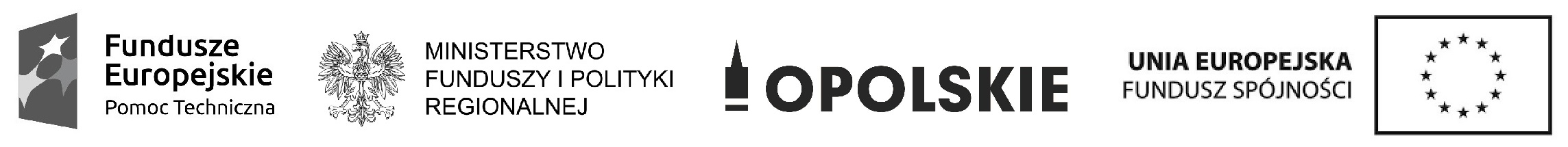 Projekt współfinansowanych w formie dotacji celowej ze środków budżetu Państwa, w tym w 15% ze środków krajowych 
i w 85% ze środków Funduszu Spójności z Programu Operacyjnego Pomoc Techniczna 2014-2020.DWF-RPI.052.3.1.2023.WD					   	       Opole, 14 kwietnia 2023 r.Wybór Wykonawcy na „Zakup artykułów spożywczych na potrzeby zadań realizowanych przez Referat Głównego Punktu Informacyjnego o Funduszach Europejskich w ramach Programu Operacyjnego Pomoc Techniczna 2014-.Przedmiot zamówienia: Zakup artykułów spożywczych na potrzeby zadań realizowanych przez Referat Głównego Punktu Informacyjnego o Funduszach Europejskich DWF UMWO w ramach Programu Operacyjnego Pomoc Techniczna 2014-2020.Wykaz ofert, które wpłynęły w odpowiedzi na zapytanie ofertowe, wraz ze wskazaniem daty wpłynięcia oferty do Zamawiającego:Przedsiębiorstwo Usług Rolniczo-Gospodarczych „Agra” Sp. z o.o., 
ul. Firmowa 5, 45-594 OpoleOferta wpłynęła: 31 marca 2023 r., godz. 11:17 (drogą elektroniczną)Firma Handlowa „TONEX” Sławomir Gołąbek, 
ul. Kościelna 7, 47-220 Kędzierzyn-KoźleOferta wpłynęła: 6 kwietnia 2023 r., godz. 8:40 (drogą elektroniczną)P.H.U. BLUGEL Angelika Uchańskaul. Wrocławska 33D (Hala F), 55-095 DługołękaOferta wpłynęła: 12 kwietnia 2023 r., godz. 13:43 (drogą elektroniczną)ZORIN Adrian Beton, 
ul. Józefa Piłsudskiego 7/33, 95-200 PabianiceOferta wpłynęła: 13 kwietnia 2023 r., godz. 7:40 (drogą elektroniczną)Informacje o wagach punktowych lub procentowych przypisanych do poszczególnych kryteriów oceny i sposobie przyznawania punktacji poszczególnym Wykonawcą za spełnienie danego kryterium.
Oferta w każdym z kryteriów może otrzymać maksymalnie 100 pkt (skala od 0 do 100 pkt).1) CenaKryterium cena zamówienia obliczone będzie według następującego wzoru:                  Liczba punktów = cena najniższa x 100 pkt/cena badanej oferty x 100%Zestawienie ofertWskazanie wybranej oferty wraz z uzasadnieniem wyboruWybrana oferta:Firma Handlowa TONEX Sławomir Gołąbek, 
ul. Kościelna 7, 47-220 Kędzierzyn-KoźleUzasadnienie:Oferta uzyskała największą liczbę punktów w zastosowanym w ogłoszeniu kryterium. LPOFERENTOFEROWANA KWOTA [PLN]LICZBA UZYSKANYCH PUNKTÓWP.U.R.G. „Agra” Sp. z o.o., Opole2.525,0074,04Firma Handlowa TONEX Sławomir Gołąbek, Kędzierzyn -Koźle1.869,54100,00P.H.U. BLUGEL Angelika Uchańska, Długołęka4.009,0046,63ZORIN Adrian Beton, Pabianice5.762,5032,44